新北市 文山 國民中學 111 學年度 7~8 年級第 1 學期校訂課程計畫  設計者：＿魏秀芬＿一、課程類別：    1.□統整性主題/專題/議題探究課程：                         2.□社團活動與技藝課程：                               □    3.■特殊需求領域課程：   社會技巧                         4.□其他類課程：＿＿＿                    ＿＿＿＿  二、學習節數：每週( 1 )節，實施( 21 )週，共( 21 )節。  三、課程內涵：四、課程架構：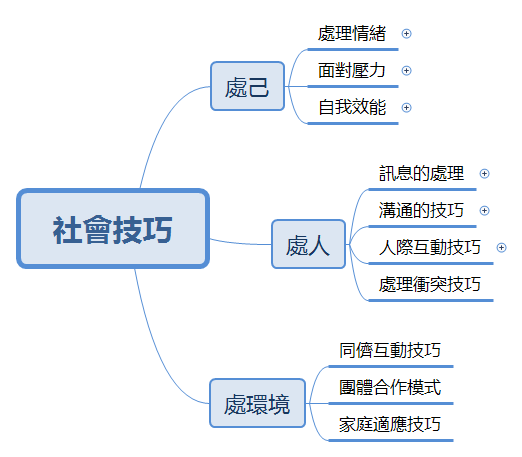 五、本學期達成之學生圖像素養指標：(打V處為本課程計畫達成之素養指標)六、素養導向教學規劃：六、本課程是否有校外人士協助教學■否，全學年都沒有(以下免填)□有，部分班級，實施的班級為：___________□有，全學年實施*上述欄位皆與校外人士協助教學與活動之申請表一致總綱核心素養學習目標■ A1身心素質與自我精進■ A2系統思考與解決問題■ A3規劃執行與創新應變■ B1符號運用與溝通表達■ B2科技資訊與媒體素養□ B3藝術涵養與美感素養■ C1道德實踐與公民意識■ C2人際關係與團隊合作□ C3多元文化與國際理解1.能透過良好的身心發展與態度，為自己的行為後果負責。2.能透過理解情境與運用適當的策略解決生活壓力的問題。3.能透過優弱勢與資源的能力，執行問題解決計畫，分析優缺點與行為後果，以因應生活情境的改變。4.能透過察覺他人語言和非語言溝通目的與意圖，並以同理心的角度與人溝通。5.能透過與人分享科技資訊的基本素養，透過資訊及媒體傳遞訊息，感受科技對人際互動的影響。6.能透過尊重道德實踐能力，參與學校與社區關懷生命與生態環境的活動，願意遵守法律規約。7.能透過傾聽他人、表達自我需求具、尊重他人與合群的態度，並透過合作與人和諧互動。圖像向度素養指標素養指標素養指標素養指標陽光正向健康正向正向健康健康陽光正向健康1.關懷尊重V1.身心平衡V陽光正向健康2.正面思考V2.快樂生活V飛鷹宏觀卓越宏觀宏觀卓越卓越飛鷹宏觀卓越1.溝通表達V1.靈活創新V飛鷹宏觀卓越2.放眼國際2.追求榮譽碧水適性學習適性適性學習學習碧水適性學習1.欣賞接納V1.終身學習V碧水適性學習2.適性揚才V2.活學活用V獅子 領導勇敢領導領導勇敢勇敢獅子 領導勇敢1.解決問題V1.自信創新獅子 領導勇敢2.獨立思考V2.勇於承擔V教學期程學習重點學習重點單元/主題名稱與活動內容節數教學資源/學習策略評量方式融入議題備註教學期程學習表現學習內容單元/主題名稱與活動內容節數教學資源/學習策略評量方式融入議題備註第一週8/29~9/2至第二週9/5~9/9處人-特社2特社2-IV-2 區辨各種溝通訊息的情緒和意圖，並能保留正向內容激勵自己，察覺負向內容保護自己。特社2-IV-6 適當介紹自己獨特的地方，主動尋求志同道合的朋友。溝通與人際的互動-特社 B特社B-Ⅳ-2 同理心的培養。特社B-Ⅳ-3 優勢的呈現與表達。家庭與社會的參與-特社 C特社C-Ⅳ-1 尊重與接納學校的多元意見。【單元一】認識新朋友活動一 相見歡1.認識學校環境與師長。2.介紹自己的興趣及特質。3.表達對自己特質的正向感受。4.表達欣賞不同朋友的特質。5.學習自我覺察內在的感受，禮   貌地表達自己的想法。活動二 溝通的語言1.認識各種溝通訊息(語調、表  情、動作等)。2.欣賞不同朋友的獨特性。3.同理心的培養體驗遊戲。4.自我察覺表達自己想加入的組  別，並願意一起參加活動。2小時教學資源教學PPT、教具、學習單自編教材學習策略同理心情境演練小組討論1.口頭發表2.參與態度3.觀察記錄性別平等生涯規劃8/29開學第三週9/12~9/16至第四週9/19~9/23處人-特社 2特社2-IV-2 區辨各種溝通訊息的情緒和意圖，並能保留正向內容激勵自己，察覺負向內容保護自己。特社2-IV-6 適當介紹自己獨特的地方，主動尋求志同道合的朋友。溝通與人際的互動-特社 B特社B-Ⅳ-2 同理心的培養。特社B-Ⅳ-3 優勢的呈現與表達。家庭與社會的參與-特社 C特社C-Ⅳ-1 尊重與接納學校的多元意見。【單元二】每個人都不同活動一了解自己的特質1.認識人格特質命名。2.了解每個人獨一無二的特質。3.覺察自己的情緒與行為表現。4. 朋友、家人的性格及優點。5.能保留正向內容激勵自己，察  覺負向內容保護自己。活動二 正向語言表達1.區辨各種溝通訊息的情緒和意  圖。2.學習禮貌的談話態度，找有興  趣的話題。3.用正向語言與人溝通互動。4.生活應對檢核，評估目標達成  的成效。2小時教學資源教學PPT、教具、學習單自編教材學習策略同理心情境演練小組討論1.口頭發表2.參與態度3.觀察記錄性別平等生涯規劃第五週9/26~9/30至第六週10/3~10/7處人-特社 2特社2-IV-2 區辨各種溝通訊息的情緒和意圖，並能保留正向內容激勵自己，察覺負向內容保護自己。特社2-IV-7 欣賞不同朋友的獨特性，建立不同層次的友誼。溝通與人際的互動-特社 B特社B-Ⅳ-2 同理心的培養。特社B-Ⅳ-3 優勢的呈現與表達。家庭與社會的參與-特社 C特社C-Ⅳ-1 尊重與接納學校的多元意見。【單元三】合宜的表達活動一 區辨訊息1.區辨各種溝通訊息(語調、表  情、動作等)。2.欣賞不同朋友的獨特性。3.同理心的培養體驗遊戲。4.自我察覺表達自己想加入的組  別，並願意一起參加活動。 活動二 溝通與互動1.用正向語言與人溝通互動。2.願意參與小組競賽活動。3.參與班際活動時，能有適當的  表現，不退縮、不強出頭。4.訂定目標共識。5.各自表達意見。6.統整各方意見。2小時教學資源教學PPT、音樂、影片、學習單、自編教材學習策略自我覺察情境演練小組遊戲1.口頭發表2.觀察記錄3.參與態度性別平等生涯規劃閱讀素養第七週10/10~10/14至第八週10/17~10/21處人-特社2特社2-IV-2 區辨各種溝通訊息的情緒和意圖，並能保留正向內容激勵自己，察覺負向內容保護自己。特社2-IV-8 根據喜好主動加入團體，並替團體爭取榮特社2-IV-9 與他人共同從事活動，分享彼此的感受或想法。溝通與人際的互動-特社 B特社B-Ⅳ-2 同理心的培養。特社B-Ⅳ-3 優勢的呈現與表達。家庭與社會的參與-特社 C特社C-Ⅳ-1 尊重與接納學校的多元意見。【單元四】適當的表達活動一 生活故事解析1.學生分享自己有興趣的事或團  康活動。2.提供幾個情境，讓學生說出喜  歡的原因。 3.學生討論列出遵守團體規範，4.練習依情境回應他人的邀請或  主動加入團體。活動二 表達感受與想法1.願意主動參與分工，展現積極  的態度。2.在團體中能管理自己的情緒。3.遇到困難時，會有禮貌的尋求  協助。4.與他人共同從事活動，表達自  己的想法，同理對方的感受或  想法。2小時教學資源教學PPT、教具、語句卡、學習單、情境卡自編教材學習策略自我覺察小組討論角色扮演1.口頭發表2.實作觀察3.參與態度4.紙筆測驗性別平等生涯規劃10/10~10/14(段考週)線上教學10/10國慶日放假第九週10/24~10/28至第十週10/31~11/4處己-特社 1特社1-IV-1 分辨與表達矛盾的情緒。特社1-IV-2 分析不同處理方式引發的行為後果。自我的行為與效能-特社 A特社A-Ⅳ-1 兩難情緒的處理。特社A-Ⅳ-2 壓力的控制與調整。【單元五】接納自我活動一 表達自己的想法1.提供情境，讓學生表達自己的  想法，可能會出現的情緒。2.分辨與表達心裡要與不要的矛  盾的情緒。3.討論分析哪些是正面或負面情  緒，及其帶來的影響。活動二 矛盾情緒處理1.條列出造成矛盾的原因。2.小組討論問題解決的方法。3.探討壓力的控制與調整方法。2小時教學資源教學PPT、教具、情緒卡情境籤自編教材學習策略行為分析表小組討論1.口頭發表2.參與態度3.合作情形性別平等生涯規劃第十一週11/7~11/11至第十二週11/14~11/18處己-特社 1特社1-IV-3 在面對壓力時，適當的調整情緒。特社1-IV-4 聽從他人的建議，嘗試解決被拒絕的困境。自我的行為與效能-特社 A特社A-Ⅳ-2 壓力的控制與調整。特社A-Ⅳ-3 問題解決的技巧。【單元六】選擇決定的方式活動一 表達感受1表達自己的正向、負向感受。2.理解分析情境卡的訴求。3.覺察壓力對身心引起的變化。4.體驗感受平靜的情緒。活動二 我能做適當的決定1.寫出自己目前最想解決的一個  問題。2.學生討論問題解決的目標- (列舉具體、可達成)。3.設定合理的問題解決的方法。4.說明了解遇到的問題是什麼。2小時教學資源情境卡語句卡自編教材學習策略 問題解決策略行為分析表紓壓法 小組討論1.口頭發表 2.學習單 3.參與態度性別平等家庭教育生涯規劃第十三週11/21~11/25至 第十四週11/28~12/2處己-特社 1特社1-IV-3 在面對壓力，適當的調整情緒。特社1-IV-5 從可行策略中，選擇適當的抒解壓力方式。特社1-IV-6 分析失敗的原因，並從成功的經驗自我肯定。自我的行為與效能-特社 A特社A-Ⅲ-3 行為與後果之間的關係與評估。特社A-Ⅳ-2 壓力的控制與調整。特社A-Ⅳ-3 問題解決的技巧。【單元七】問題解決活動一 了解壓力的情緒1.提供情境，讓學生表達自己的  想法，可能會出現的情緒。2.分辨與表達心裡壓力的情緒與  反應。3.腦力激盪問題解決的策略。4.行為與後果之間的關係評估。5.預測此方法可能的後果。活動二 壓力的處理1.依據壓力表分析，覺察已出現  身心反應如肚子痛、睡不著。2.表達壓力造成生活上的困擾。3學生討論選擇適合的策略。4.評估策略執行的效果。5.小組討論提出解決的辦法。2小時教學資源教學PPT、教具、提問卡情境籤自編教材學習策略壓力分析表行為後果分析小組討論1.口頭發表2.參與態度3.合作情形性別平等家庭教育生涯規劃11/28~12/2(段考週)線上教學第十五週12/5~12/9至 第十六週12/12~12/16處人-特社 2特社2-IV-1 運用科技媒體接收他人的訊息，以及解讀科 技媒體訊息上的意義。特社2-IV-2 區辨各種溝通訊息的情緒和意圖，並能保留 正向內容激勵自己，察覺負向內容保護自己。特社2-IV-4 具備正確使用網路的基本法律常識。溝通與人際的互動-特社 B特社B-Ⅳ-1科技媒體的運用。 特社B-Ⅳ-2 同理心的培養。特社B-Ⅳ-3 優勢的呈現與表達。自我的行為與效能-特社 A特社A-Ⅳ-3 問題解決的技巧。【單元八】訊息解讀活動一 正向與負向訊息1.透過閱讀報紙或網路資訊，讓  學生閱讀後，說出內容大意。2.查詢網路的基本法律常識。3.辨識正向與負向情緒意圖。4.教師示範演練，上台同學對帶  有正向目的和負向目的訊息的  運用。活動二 網路訊息分析1.教導同學對有正向目的和負  向目的訊息判讀與運用。2.小組討論，分析訊息判斷具體  可行的作法。3.時事討論，從網路尋找基本的     法律規範及常識。4.對事件判讀分析，停、聽、看  覺察自己內在感受，學習自我  保護的選擇與決定。2小時教學資源教學PPT、教具、報紙、雜誌、網路資源法律常識教材自編教材學習策略角色扮演小組討論1.口頭發表2.角色扮演 3.參與態度資訊科技性別平等生涯規劃閱讀素養第十七週12/19~12/23至 第十八週12/26~12/30處人-特社 2特社2-IV-9 與他人共同從事活動，分享彼此的感受或想法。特社2-IV-11 在面對衝突情境時，控制自己情緒並選擇可被接受的方式回應。特社2-IV-12 面對他人的抱怨，安撫對方情緒緩和衝突，並有效分析自己的困難。溝通與人際的互動-特社 B特社B-Ⅲ-1 正負向訊息的判斷。特社B-Ⅳ-2 同理心的培養。特社B-Ⅳ-4 拒絕的技巧。【單元九】生活大小事活動一 面對衝突1.記錄每位學生生活中與他人曾  經發生衝突的事件。2.表達生活周遭發生衝突事件，    對自己的影響與看法。3.學生輪流抽取事件卡，情境演  練發生衝突時的應對方式。4.每演練完一個事件，其他同  學評分和給予正向回饋。活動二 衝突處理1.提供主題找一位同學扮演安撫  情緒者，其他衝突狀況，則可  增加安撫者。2.透過角色扮演，練習表現出同  理他人的言詞與行為。3.學習控制自己情緒，並選擇可  被接受的方式回應。4.最後安撫者與抱怨者，表達自  己的心情與感受。2小時教學資源衝突事件紀錄表 事件卡 情緒卡 自編教材學習策略 衝突處理機制角色扮演 小組討論1.口頭發表2.觀察記錄3.情境演練 4.參與態度資訊科技家庭教育生涯規劃閱讀素養第十九週1/2~1/6至第二十週1/9~1/13處環境-特社3特社3-IV-1 能在課堂或小組討論尊重他人不同的意見。特社3-IV-2 服從指令規劃步驟完成複雜的工作。
特社3-IV-4 在遇到困難時，依問題性質尋求特定對象或資源的協助。家庭與社會 的參與-特社 C特社C-Ⅳ-1 尊重與接納學校的多元意見。家庭與社會的參與-特社 C特社C-Ⅳ-1 尊重與接納學校的多元意見。特社C-Ⅳ-2 尊重與接納家庭的多元文化。【單元十】尊重他人活動一 表達感謝1.提供情境表達每個人的想法與   作為，尊重他人不同的意見。2.針對情境，提出對老師、同學  及家人表達感謝的重要。3.能以口頭或行動表達對師長和       家人的感謝。4.角色扮演，實際演練。活動二 尋求信任的協助1.服從指令規劃步驟完成。2.在遇到困難時，尋求信任的老  師或同學，表達自己需要協助  部分。3.說出對師長和同學表達感謝的  具體行動方案。4.做出對班級或學校付出的行動-  (列舉具體、可達成)。5.做出對家庭付出的行動-  (列舉具體、可達成)。2小時教學資源教學PPT、教具、學習單自編教材 學習策略 表達尋求協助 表達感謝方式 角色扮演小組討論1.口頭發表2.學單書寫 3.參與態度生活科技家庭教育生涯規劃環境教育1/2元旦補假第二十一週1/16~1/20處人-特社 2特社2-IV-8 根據喜好主動加入團體，並替團體爭取榮譽。 特社2-IV-9，分享彼此的感受或想法。處環境-特社3特社3-IV-5 願意參與學校、家庭、社區或部落的活動與聚會。溝通與人際 的互動 -特社 B特社B-Ⅳ-2 同理心的培養。特社B-Ⅳ-3 優勢的呈現與表達。家庭與社會的參與-特社 C特社C-Ⅳ-1 尊重與接納學校的多元意見。特社C-Ⅳ-3 尊重與接納社區的多元文化。【單元十一】良好的人際關係活動一 尊重與接納1.主動爭取適合工作項目，展現  積極的態度。2.在團體中能妥善管理自己的情  緒，好好說話。3.在能參與團體活動，願意與他人共同從事班級事務或活動。活動二 展現支持行動1.遇到困難會有禮貌的尋求協助-  (列舉具體、可達成)。2.重視團體榮譽，參與班際活動  或競賽，以口頭或行動鼓勵、  加油。3.學習分享參與團體活動的感受  或想法。4.對班級或學校表現支持行動。1小時教學資源教學PPT、教具、學習單自編教材 學習策略 表達感謝 團隊合作小組討論1.觀察記錄2.學習單3.參與態度生活科技家庭教育生涯規劃環境教育1/16~1/20(段考週)線上教學1/18暫定休業式教學期程校外人士協助之課程大綱教材形式教材內容簡介預期成效原授課教師角色□簡報□印刷品□影音光碟□其他於課程或活動中使用之教學資料，請說明： 